План-конспект занятияпедагога дополнительного образования Коровиной Дарьи АндреевныОбъединение – Коллектив современного танца «Сапфир»Программа - «Мир танца».Группа – 03-29Дата проведения: - 14.12.2023.Время проведения: 16ч. 50 мин.Тема занятия: Основы классики. «Танцы» на полу. Изучение и выполнение оздоровительного танцевального комплекса на полуЦель занятия: - развитие профессиональных данных  и овладение простейшими навыками и приемами для занятий классическим танцем;  - развитие пластичности, координации, хореографической памяти, внимания, формирование технических навыков; - воспитание силы, выносливости, укрепление нервной системы; - формирование навыков коллективного общения; - раскрытие индивидуальности.Рекомендуемый комплекс упражнений:Первый этап.Растяжка на ковриках.- складочка-Упражнение выполняется лежа на полу или на коврике;- Колени максимально прижаты к полу;- Носки вытянуты;- Руки тянуться вперед;- Корпус плотно прижат к ногам.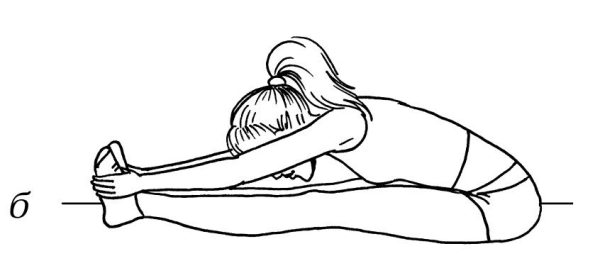 - уголокСидя на полу, отрываются ноги от пола на 90 градусов ,руки разведены в стороны, удерживание ног и рук 10 секунд по 4 подхода.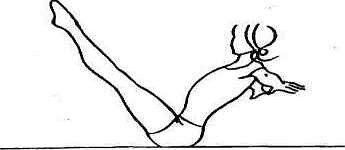 -бабочкаСидя на полу, ноги  согнуты , спина прямая, колени опускаются (стремятся) к полу.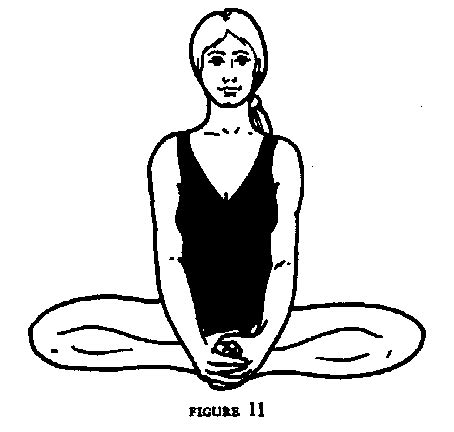 -лягушка	Лежа на животе, ноги согнуты , колени на полу, живот прижат к полу , стопы так же удерживаются на  полу.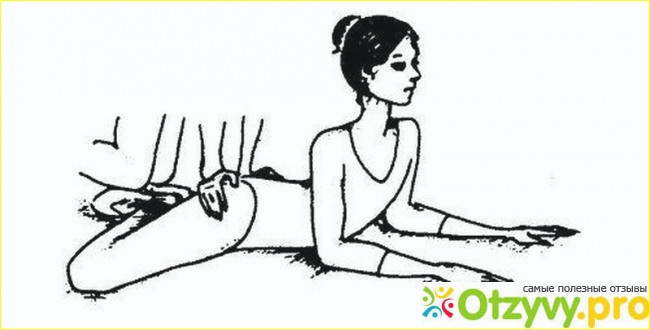 -лодочкаЛежа на животе отрываются прямые ноги и прямые руки как можно выше от пола, удерживаем данное положение 8 секунд по 6 подходов.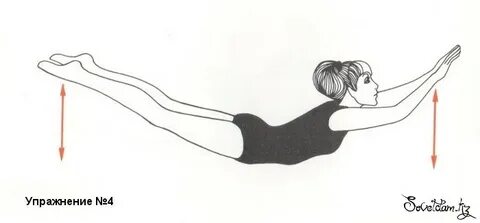 -корзинкаЛежа на животе, руки удерживают стопы, прямые ноги отводим назад, корпус поднимается от пола как можно выше, удерживаем данное положение 6 секунд по 6 подходов.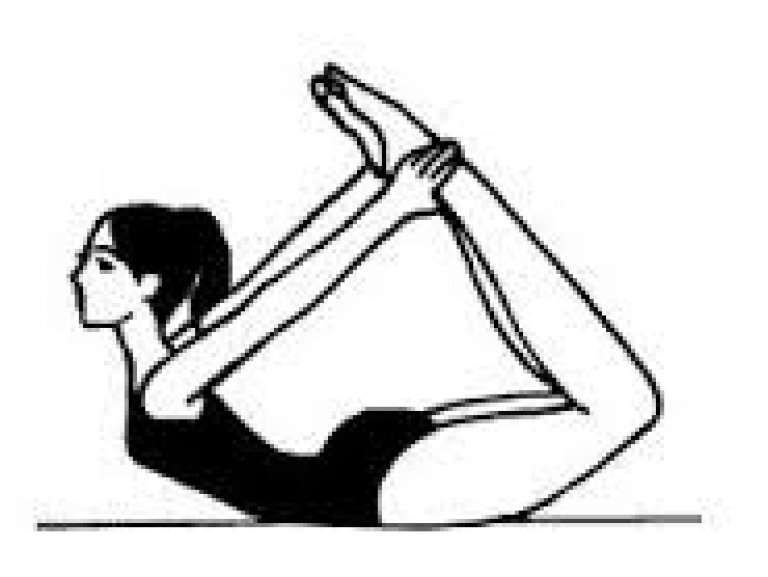 -коробочкаЛежа на животе, сгибаем ноги, корпус на прямых руках поднимается от пола, голова запрокинута назад, ноги стремятся к голове, удерживает данное положение 30 секунд.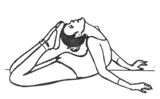 -шпагаты (Правый ,левый и поперечный)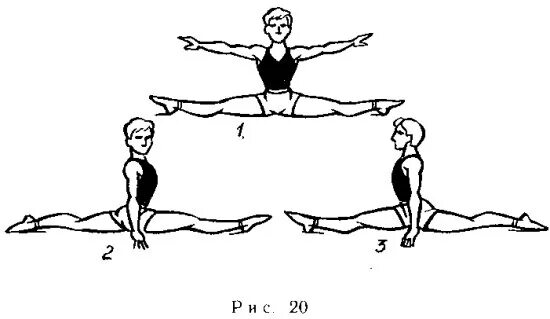 -мостик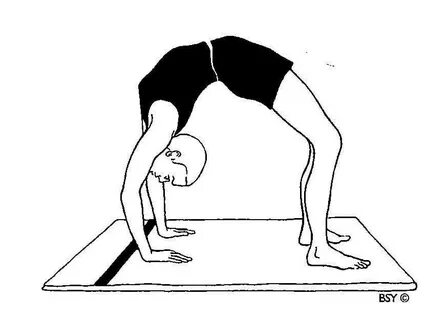 Второй Этап.ПОЗИЦИИ НОГПозиции ног являются ничем иным, как точной пропорцией, которая определяет расположение выворотных ног, их удаление или сближение, когда тело находится в состоянии покоя или в движении. Во всех случаях должно сохраняться равновесие .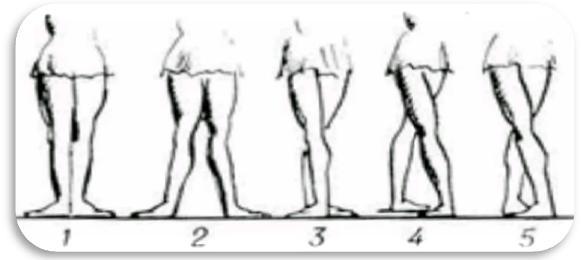 Первоначально построение позиций изучают на середине зала, не соблюдая выворотности. Выворотность ног вводится вместе с постановкой корпуса.Порядок изучения: первая (I), вторая (II), третья (III), пятая (V) и четвертая (IV). IV позицию, как наиболее трудную, проходят последней.- При изучении позиций ног обязательны: подтянутый корпус, свободно раскрытые и опущенные плечи, предельная натянутость ног, ровное положение стопы на полу; упор на большой палец недопустим. -При изучении второй и четвертой позиций важно распределить, центр тяжести корпуса равномерно на обе ноги и следить за ровностью плеч и бедер. Правильное построение позиции является залогом выворотности. ПОЗИЦИИ РУКПостановка рук – это манера держать их в определенной форме, на определенной высоте в позициях и других положениях.Позиции рук изучаются на середине зала с самых первых уроков. Предварительно следует усвоить положение кисти руки: кончик 1-ого пальца прикасается ко 2-ой фаланге 3-его пальца, остальные и свободно сгруппированы. Необходимо следить, чтобы большой палец обязательно соприкасался со средним, иначе при трудных движениях он сильно отходит, и кисть выглядит неаккуратной. Поднимание вытянутых ног «Releve lent»«Battments tendu” правой ногой в сторону мизинцем по полу, левой ногой и двумя одновременно. «Battments tendu jete» - правой, левой ногой и одновременно над полом -направлено на укрепление мышц брюшного пресса, спины и максимальной концентрации ног в вытянутом положении. (2/4)«Battments tendu» и «Battments tendu jete»«Grand Battments  jete» вперед-наверх -  направлено на скоростной подъем ноги вперед – наверх в вытянутом положении, развитию «шага» вперед, укрепление брюшного пресса, так же можно исполнять лежа на животе. (4/4)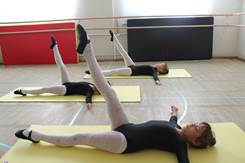  «Grand Battments  jete»Упражнение лежа на боку;«Battments developpes»  в сторону, а также исполняем его лежа на спине - оно направлено на развитие выворотности бедер и шага в сторону. Домашнее задание: -шпагаты-мостик- повторить изученные позиции рук и ног.Обратная связь:Фото самостоятельного выполнения задания отправлять на электронную почту metodistduz@mail.ru для педагога Коровиной Д.А.I – перваяII – втораяIII – третья
(рис. 2)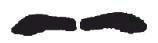 
(рис. 3)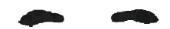 
(рис. 4)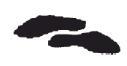 Ступни ног, соприкасаясь пятками, развёрнуты носками наружу, образуя прямую линию на полу с равномерным распределением центра тяжести по всей стопе (рис. 2)Сохраняется прямая линия первой позиции, но пятки выворотных ног отстоят одна от другой примерно на одну длину стопы с равномерным распределением центра тяжести между стопами (рис. 3)В том же выворотном положении ног ступни, плотно прилегая, закрывают друг друга наполовину (рис. 4)IV – четвертаяV – пятаяVI – шестая
(рис. 5)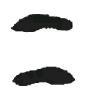 
(рис. 6)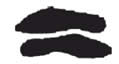 
(рис. 7)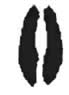 Сохраняется выворотность пятой позиции, но ноги не соприкасаются: одна находится параллельно другой на расстоянии стопы (рис. 5)Ступни, плотно прилегая, совершенно закрывают друг друга: пятка одной ноги соприкасается с носком другой (рис. 6)Стопы стоят парал-лельно друг друга (пятки и носки сомкнуты) (рис. 7)